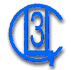 ОБЩЕСТВО С ОГРАНИЧЕННОЙ ОТВЕТСТВЕННОСТЬЮ      «ПРОМЫШЛЕННЫЕ ЦЕПИ»Юридический адрес:Россия    630123, Новосибирская область, г. Новосибирск, ул. Багратиона, дом №25Фактический адрес:Россия, Новосибирская область, г. Новосибирскул. Троллейная, 85, офис 8.тел./факс: 8  (383)   350-30-00; 309-21-01ИНН 5402019360, КПП 540201001 ОГРН 1165476110140 ОКПО 02665784р./с 40702810144050017076 в Сибирский Банк ПАО Сбербанк БИК 045004641, к/с 30101810500000000641www.sibchain.rue-mail: zavod@sib-cepi.ruДиректор Альков Николай Ильич, действует на основании Устава